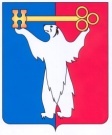 АДМИНИСТРАЦИЯ ГОРОДА НОРИЛЬСКАКРАСНОЯРСКОГО КРАЯРАСПОРЯЖЕНИЕ27.02.2017	г.Норильск	№ 900Об изменении вида разрешенного использования земельного участка Рассмотрев заявление А.Д. Гамзатова об изменении вида разрешенного использования земельного участка с кадастровым номером 24:55:0402013:1544 «для эксплуатации здания гаража-стоянки, здания СТО с автомагазином и строительство объекта капитального строительства «административное здание» на вид разрешенного использования «для размещения здания торгового назначения», по адресу: Красноярский край, г. Норильск, район Центральный, ул. Талнахская, в соответствии с подразделом 1.2. раздела 1 Части III Правил землепользования и застройки на территории муниципального образования город Норильск, утвержденными решением Норильского городского Совета депутатов от 10.11.2009 № 22-533, учитывая, что испрашиваемое изменение вида разрешенного использования земельного участка с кадастровым номером 24:55:0402013:1544 соответствует виду разрешенного использования земельного участка, установленному градостроительным регламентом для территориальной зоны Ж-2, 1. Изменить вид разрешенного использования земельного участка с кадастровым номером 24:55:0402013:1544 «для эксплуатации здания гаража-стоянки, здания СТО с автомагазином и строительство объекта капитального строительства «административное здание» на вид разрешенного использования «магазины», расположенного по адресу: Красноярский край, г. Норильск, район Центральный, 
ул. Талнахская.2. Управлению по градостроительству и землепользованию Администрации города Норильска копию настоящего распоряжения направить в адрес Управления Федеральной службы государственной регистрации, кадастра и картографии по Красноярскому краю для внесения изменения в сведения о земельном участке в государственный кадастр недвижимости.3. Опубликовать настоящее распоряжение в газете «Заполярная правда» и разместить его на официальном сайте муниципального образования город Норильск.4. Контроль исполнения пункта 2 настоящего распоряжения возложить на заместителя Руководителя Администрации города Норильска по собственности и развитию предпринимательства.И.о. Руководителя Администрации города Норильска	А.П. Митленко